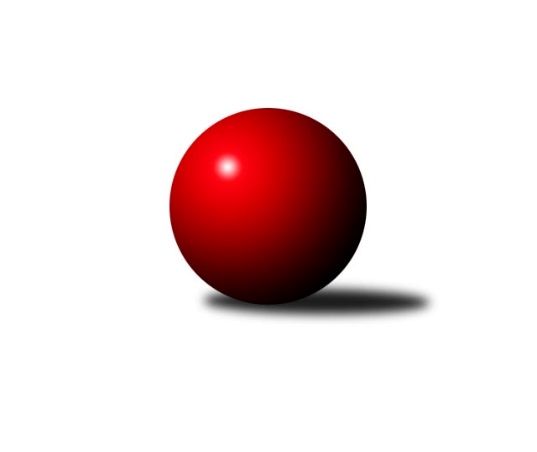 Č.25Ročník 2016/2017	24.3.2017Nejlepšího výkonu v tomto kole: 2600 dosáhlo družstvo: SC Radotín AMistrovství Prahy 1 2016/2017Výsledky 25. kolaSouhrnný přehled výsledků:PSK Union Praha B	- KK Dopravní podniky Praha A	12:4	2392:2244		22.3.TJ Praga Praha A	- KK Konstruktiva Praha  C	12:4	2378:2198		22.3.Sokol Kobylisy A	- SK Meteor Praha A	11:5	2343:2271		23.3.SC Radotín A	- VSK ČVUT Praha A	14:2	2600:2329		23.3.SK Uhelné sklady Praha A	- SK Žižkov Praha B	10:6	2521:2499		23.3.TJ Sokol Rudná A	- KK Slavia Praha B	10:6	2485:2427		24.3.TJ Astra Zahradní Město A	- SK Žižkov Praha C	10:6	2464:2417		24.3.SK Uhelné sklady Praha B	- TJ Astra Zahradní Město A	10:6	2474:2454		21.3.Tabulka družstev:	1.	TJ Praga Praha A	24	18	2	4	256 : 128 	 	 2470	38	2.	SC Radotín A	23	18	0	5	268 : 100 	 	 2507	36	3.	SK Uhelné sklady Praha A	24	16	1	7	232 : 152 	 	 2423	33	4.	TJ Astra Zahradní Město A	24	14	1	9	206 : 178 	 	 2428	29	5.	SK Meteor Praha A	23	12	0	11	191 : 177 	 	 2390	24	6.	VSK ČVUT Praha A	24	11	2	11	187 : 197 	 	 2439	24	7.	KK Konstruktiva Praha  C	23	11	0	12	188 : 180 	 	 2426	22	8.	SK Žižkov Praha B	23	10	2	11	176 : 192 	 	 2404	22	9.	TJ Sokol Rudná A	23	10	1	12	179 : 189 	 	 2400	21	10.	Sokol Kobylisy A	23	10	0	13	181 : 187 	 	 2391	20	11.	PSK Union Praha B	23	9	1	13	152 : 216 	 	 2387	19	12.	KK Slavia Praha B	23	8	1	14	146 : 222 	 	 2352	17	13.	KK Dopravní podniky Praha A	24	8	0	16	139 : 245 	 	 2283	16	14.	SK Uhelné sklady Praha B	23	7	1	15	158 : 210 	 	 2344	15	15.	SK Žižkov Praha C	23	6	2	15	141 : 227 	 	 2407	14Podrobné výsledky kola:	 PSK Union Praha B	2392	12:4	2244	KK Dopravní podniky Praha A	Pavlína Kašparová	 	 201 	 206 		407 	 2:0 	 333 	 	146 	 187		Anna Neckařová	Jarmila Fremrová	 	 167 	 201 		368 	 0:2 	 417 	 	212 	 205		Jaroslav Vondrák	Pavel Novák	 	 203 	 216 		419 	 2:0 	 390 	 	204 	 186		Jan Novák	Jitka Runtschová	 	 203 	 202 		405 	 2:0 	 340 	 	152 	 188		Petr Soukup	Martin Khol	 	 216 	 210 		426 	 2:0 	 375 	 	184 	 191		Štěpán Kandl	Pavel Kantner	 	 184 	 183 		367 	 0:2 	 389 	 	209 	 180		Pavel Ludvíkrozhodčí: Nejlepší výkon utkání: 426 - Martin Khol	 TJ Praga Praha A	2378	12:4	2198	KK Konstruktiva Praha  C	Milan Komorník	 	 178 	 206 		384 	 2:0 	 336 	 	164 	 172		Petr Barchánek	Rostislav Kašpar	 	 224 	 226 		450 	 2:0 	 373 	 	182 	 191		Karel Hybš	Jaroslav Kourek	 	 190 	 200 		390 	 2:0 	 339 	 	177 	 162		Miroslav Klement	Michal Bartoš	 	 191 	 184 		375 	 0:2 	 387 	 	198 	 189		Samuel Fujko	Petr Kašpar	 	 184 	 206 		390 	 2:0 	 361 	 	171 	 190		Jiří Novotný	David Kašpar	 	 192 	 197 		389 	 0:2 	 402 	 	211 	 191		Michal Ostatnickýrozhodčí: Nejlepší výkon utkání: 450 - Rostislav Kašpar	 Sokol Kobylisy A	2343	11:5	2271	SK Meteor Praha A	Ladislav Kroužel	 	 181 	 184 		365 	 2:0 	 353 	 	175 	 178		Josef Jurášek	Vladimír Kohout	 	 186 	 195 		381 	 0:2 	 394 	 	199 	 195		Zdeněk Barcal	Lubomír Chudoba	 	 191 	 204 		395 	 0:2 	 397 	 	186 	 211		Josef Tesař	Jaroslav Žítek	 	 189 	 199 		388 	 2:0 	 373 	 	181 	 192		Jindra Pokorná	Karel Mašek	 	 195 	 211 		406 	 1:1 	 406 	 	186 	 220		Pavel Plachý	Pavel Červinka	 	 194 	 214 		408 	 2:0 	 348 	 	170 	 178		Josef Kučerarozhodčí: Nejlepší výkon utkání: 408 - Pavel Červinka	 SC Radotín A	2600	14:2	2329	VSK ČVUT Praha A	Robert Asimus	 	 219 	 203 		422 	 0:2 	 440 	 	232 	 208		Adam Vejvoda	Martin Pondělíček	 	 223 	 245 		468 	 2:0 	 387 	 	198 	 189		Jiří Piskáček	Jiří Ujhelyi	 	 193 	 205 		398 	 2:0 	 383 	 	180 	 203		Miroslav Kochánek	Pavel Dvořák	 	 205 	 226 		431 	 2:0 	 364 	 	175 	 189		Pavel Jahelka	Vladimír Zdražil	 	 239 	 222 		461 	 2:0 	 395 	 	201 	 194		Jan Knyttl	Petr Dvořák	 	 201 	 219 		420 	 2:0 	 360 	 	168 	 192		Milan Vejvodarozhodčí: Nejlepší výkon utkání: 468 - Martin Pondělíček	 SK Uhelné sklady Praha A	2521	10:6	2499	SK Žižkov Praha B	Jan Hloušek	 	 216 	 219 		435 	 2:0 	 404 	 	203 	 201		Josef Gebr	Zbyněk Sedlák	 	 226 	 213 		439 	 0:2 	 445 	 	230 	 215		Jan Neckář	Antonín Knobloch	 	 212 	 222 		434 	 2:0 	 366 	 	172 	 194		Evžen Bartaloš	Bohumil Bazika	 	 189 	 207 		396 	 2:0 	 374 	 	191 	 183		Anna Sailerová	Martin Novák	 	 217 	 203 		420 	 0:2 	 450 	 	240 	 210		Miloslav Všetečka	Tomáš Dvořák	 	 205 	 192 		397 	 0:2 	 460 	 	221 	 239		Martin Lukášrozhodčí: Nejlepší výkon utkání: 460 - Martin Lukáš	 TJ Sokol Rudná A	2485	10:6	2427	KK Slavia Praha B	Pavel Strnad	 	 199 	 213 		412 	 0:2 	 418 	 	218 	 200		Tomáš Rybka	Jiří Spěváček	 	 224 	 213 		437 	 2:0 	 387 	 	183 	 204		Lidmila Fořtová	Jan Mařánek	 	 192 	 179 		371 	 2:0 	 359 	 	176 	 183		Michal Fořt	Vlastimil Bachor	 	 222 	 211 		433 	 2:0 	 392 	 	201 	 191		Jiří Tala	Ladislav Vachule	 	 202 	 220 		422 	 0:2 	 433 	 	199 	 234		Jiří Sládek	Jaromír Bok	 	 208 	 202 		410 	 0:2 	 438 	 	224 	 214		Pavel Formanrozhodčí: Nejlepší výkon utkání: 438 - Pavel Forman	 TJ Astra Zahradní Město A	2464	10:6	2417	SK Žižkov Praha C	Marek Šveda	 	 177 	 214 		391 	 2:0 	 367 	 	185 	 182		Jiří Váňa	Jaroslav Dryák	 	 202 	 200 		402 	 0:2 	 403 	 	206 	 197		Pavel Váňa	Roman Mrvík	 	 180 	 195 		375 	 0:2 	 386 	 	199 	 187		Tomáš Kazimour	Tomáš Hroza	 	 239 	 207 		446 	 2:0 	 411 	 	199 	 212		Petr Opatovský	Radek Fiala	 	 230 	 212 		442 	 2:0 	 422 	 	211 	 211		Hana Křemenová	Daniel Veselý	 	 230 	 178 		408 	 0:2 	 428 	 	199 	 229		Jaromír Fabiánrozhodčí: Nejlepší výkon utkání: 446 - Tomáš Hroza	 SK Uhelné sklady Praha B	2474	10:6	2454	TJ Astra Zahradní Město A	Miroslav Míchal	 	 216 	 220 		436 	 2:0 	 380 	 	186 	 194		Jaroslav Dryák	Markéta Míchalová	 	 231 	 207 		438 	 2:0 	 427 	 	217 	 210		Tomáš Doležal	Adam Rajnoch	 	 211 	 199 		410 	 2:0 	 377 	 	177 	 200		Marek Šveda	Roman Tumpach	 	 204 	 187 		391 	 0:2 	 410 	 	207 	 203		Radek Fiala	Vlastimil Bočánek	 	 224 	 202 		426 	 0:2 	 443 	 	195 	 248		Tomáš Hroza	Petr Míchal	 	 194 	 179 		373 	 0:2 	 417 	 	202 	 215		Daniel Veselýrozhodčí: Nejlepší výkon utkání: 443 - Tomáš HrozaPořadí jednotlivců:	jméno hráče	družstvo	celkem	plné	dorážka	chyby	poměr kuž.	Maximum	1.	Rostislav Kašpar 	TJ Praga Praha A	432.50	285.5	147.0	2.9	11/11	(473)	2.	Petr Tepličanec 	KK Konstruktiva Praha  C	432.39	289.1	143.3	2.8	8/10	(476)	3.	Martin Pondělíček 	SC Radotín A	432.33	291.2	141.1	4.6	11/11	(471)	4.	Pavel Červinka 	Sokol Kobylisy A	431.00	294.6	136.4	2.7	10/11	(476)	5.	Michal Ostatnický 	KK Konstruktiva Praha  C	430.27	292.1	138.2	3.2	10/10	(483)	6.	Adam Vejvoda 	VSK ČVUT Praha A	428.04	293.7	134.4	5.2	10/11	(483)	7.	Martin Lukáš 	SK Žižkov Praha B	423.78	293.5	130.3	4.7	9/10	(494)	8.	Pavel Forman 	KK Slavia Praha B	423.63	286.9	136.8	3.7	10/11	(459)	9.	Miloslav Všetečka 	SK Žižkov Praha B	422.26	288.2	134.0	4.4	8/10	(482)	10.	Robert Asimus 	SC Radotín A	420.31	289.6	130.7	4.8	11/11	(448)	11.	Karel Mašek 	Sokol Kobylisy A	420.29	288.8	131.5	6.4	11/11	(484)	12.	Milan Komorník 	TJ Praga Praha A	420.07	284.7	135.3	5.0	10/11	(448)	13.	Vladimír Zdražil 	SC Radotín A	419.24	287.3	131.9	5.6	11/11	(461)	14.	David Kašpar 	TJ Praga Praha A	418.88	288.6	130.3	6.2	11/11	(461)	15.	Karel Hybš 	KK Konstruktiva Praha  C	417.71	286.2	131.5	4.8	10/10	(465)	16.	Vlastimil Bočánek 	SK Uhelné sklady Praha B	417.26	293.9	123.4	5.8	7/9	(461)	17.	Jiří Piskáček 	VSK ČVUT Praha A	416.81	290.9	126.0	6.8	11/11	(461)	18.	Petr Dvořák 	SC Radotín A	416.68	288.5	128.1	6.6	10/11	(460)	19.	Jiří Ludvík 	KK Dopravní podniky Praha A	416.53	285.9	130.6	6.7	10/11	(479)	20.	Hana Křemenová 	SK Žižkov Praha C	416.23	288.0	128.2	6.8	9/10	(473)	21.	Jaroslav Kourek 	TJ Praga Praha A	416.04	284.1	131.9	4.8	9/11	(478)	22.	Pavel Plachý 	SK Meteor Praha A	415.94	287.9	128.0	5.1	10/10	(467)	23.	Martin Novák 	SK Uhelné sklady Praha A	415.72	287.2	128.5	7.0	10/11	(487)	24.	Pavel Janoušek 	TJ Praga Praha A	415.49	285.1	130.4	5.3	10/11	(454)	25.	Daniel Veselý 	TJ Astra Zahradní Město A	415.39	288.6	126.8	7.3	11/11	(467)	26.	Pavel Váňa 	SK Žižkov Praha C	413.49	282.3	131.2	5.4	10/10	(469)	27.	Antonín Knobloch 	SK Uhelné sklady Praha A	413.33	282.0	131.3	5.2	10/11	(472)	28.	Pavel Dvořák 	SC Radotín A	412.78	282.1	130.7	5.1	11/11	(459)	29.	Vlastimil Bachor 	TJ Sokol Rudná A	410.21	287.9	122.3	8.1	9/11	(444)	30.	Zdeněk Barcal 	SK Meteor Praha A	410.20	288.5	121.7	6.2	10/10	(485)	31.	Jaromír Fabián 	SK Žižkov Praha C	409.93	286.0	123.9	8.0	10/10	(478)	32.	Anna Sailerová 	SK Žižkov Praha B	409.01	282.4	126.6	5.5	9/10	(497)	33.	Jiří Ujhelyi 	SC Radotín A	408.59	285.5	123.1	6.1	9/11	(442)	34.	Martin Khol 	PSK Union Praha B	408.40	292.1	116.3	7.0	10/10	(441)	35.	Pavel Strnad 	TJ Sokol Rudná A	408.08	282.0	126.1	6.2	11/11	(458)	36.	Tomáš Doležal 	TJ Astra Zahradní Město A	406.97	288.0	118.9	8.1	9/11	(436)	37.	Marek Šveda 	TJ Astra Zahradní Město A	406.78	285.8	121.0	7.3	11/11	(468)	38.	Pavel Jahelka 	VSK ČVUT Praha A	406.67	280.7	126.0	5.9	11/11	(462)	39.	Radek Fiala 	TJ Astra Zahradní Město A	406.48	280.6	125.9	5.6	10/11	(463)	40.	Josef Tesař 	SK Meteor Praha A	405.85	283.9	121.9	6.4	10/10	(470)	41.	Jan Neckář 	SK Žižkov Praha B	404.91	284.8	120.1	7.0	10/10	(459)	42.	Petr Kašpar 	TJ Praga Praha A	404.83	279.4	125.4	6.3	9/11	(441)	43.	Miroslav Míchal 	SK Uhelné sklady Praha B	404.75	282.4	122.4	6.3	7/9	(456)	44.	Jaroslav Vondrák 	KK Dopravní podniky Praha A	404.70	277.9	126.8	6.9	11/11	(453)	45.	Zbyněk Sedlák 	SK Uhelné sklady Praha A	404.34	279.0	125.4	5.9	9/11	(444)	46.	Jan Hloušek 	SK Uhelné sklady Praha A	404.13	282.6	121.5	5.9	10/11	(455)	47.	Tomáš Kazimour 	SK Žižkov Praha C	402.67	285.6	117.1	7.7	9/10	(467)	48.	Tomáš Dvořák 	SK Uhelné sklady Praha A	402.56	284.9	117.6	8.6	8/11	(445)	49.	Petr Míchal 	SK Uhelné sklady Praha B	402.01	276.8	125.2	6.3	6/9	(437)	50.	Jiří Spěváček 	TJ Sokol Rudná A	401.26	278.4	122.9	7.7	10/11	(445)	51.	Lidmila Fořtová 	KK Slavia Praha B	400.11	279.7	120.4	6.8	11/11	(445)	52.	Pavel Moravec 	PSK Union Praha B	399.74	277.7	122.0	5.6	10/10	(455)	53.	Karel Kohout 	TJ Sokol Rudná A	399.71	283.5	116.2	8.8	9/11	(471)	54.	Tomáš Hroza 	TJ Astra Zahradní Město A	398.33	280.2	118.1	8.6	11/11	(460)	55.	Lubomír Chudoba 	Sokol Kobylisy A	398.07	281.2	116.8	7.6	10/11	(438)	56.	Milan Vejvoda 	VSK ČVUT Praha A	397.74	281.5	116.2	9.1	10/11	(467)	57.	Karel Novotný 	TJ Sokol Rudná A	397.40	280.7	116.7	8.4	10/11	(457)	58.	Pavel Kantner 	PSK Union Praha B	397.40	282.9	114.5	8.4	9/10	(436)	59.	Miroslav Kochánek 	VSK ČVUT Praha A	395.80	280.0	115.8	7.3	11/11	(444)	60.	Jaromír Bok 	TJ Sokol Rudná A	395.56	282.8	112.7	8.5	10/11	(457)	61.	Samuel Fujko 	KK Konstruktiva Praha  C	395.49	277.9	117.6	7.7	8/10	(454)	62.	Miroslav Kopal 	SK Uhelné sklady Praha A	395.19	278.2	117.0	9.4	8/11	(424)	63.	Petr Barchánek 	KK Konstruktiva Praha  C	395.08	276.0	119.0	8.4	9/10	(474)	64.	Tomáš Rybka 	KK Slavia Praha B	395.03	277.0	118.0	8.2	11/11	(448)	65.	Roman Tumpach 	SK Uhelné sklady Praha B	394.95	281.3	113.7	7.6	9/9	(454)	66.	Jaroslav Dryák 	TJ Astra Zahradní Město A	394.78	278.2	116.6	8.1	11/11	(428)	67.	Pavlína Kašparová 	PSK Union Praha B	394.32	278.6	115.7	8.4	9/10	(422)	68.	Bohumil Bazika 	SK Uhelné sklady Praha A	394.18	273.9	120.3	9.2	11/11	(468)	69.	Jindra Pokorná 	SK Meteor Praha A	393.24	276.9	116.4	8.1	10/10	(494)	70.	Markéta Míchalová 	SK Uhelné sklady Praha B	391.83	269.2	122.6	8.0	8/9	(438)	71.	Josef Gebr 	SK Žižkov Praha B	389.91	270.4	119.5	7.6	9/10	(446)	72.	Jaroslav Žítek 	Sokol Kobylisy A	389.36	278.3	111.1	8.4	11/11	(438)	73.	Petr Opatovský 	SK Žižkov Praha C	387.65	277.1	110.5	10.0	10/10	(430)	74.	Jarmila Fremrová 	PSK Union Praha B	383.92	272.9	111.0	10.2	10/10	(431)	75.	Miroslav Klement 	KK Konstruktiva Praha  C	383.76	271.8	111.9	9.9	9/10	(451)	76.	Jan Novák 	KK Dopravní podniky Praha A	383.63	273.7	109.9	9.2	9/11	(412)	77.	Vladimír Kohout 	Sokol Kobylisy A	382.74	273.8	109.0	10.3	10/11	(410)	78.	Josef Jurášek 	SK Meteor Praha A	382.66	271.2	111.5	9.8	10/10	(436)	79.	Pavel Černý 	SK Uhelné sklady Praha B	381.92	275.5	106.4	9.2	6/9	(435)	80.	Jiří Novotný 	KK Konstruktiva Praha  C	381.31	271.0	110.3	8.8	8/10	(440)	81.	Josef Kučera 	SK Meteor Praha A	379.88	265.9	114.0	8.6	9/10	(456)	82.	Jiří Mudra 	SK Uhelné sklady Praha B	376.47	270.3	106.1	9.3	7/9	(398)	83.	Adam Rajnoch 	SK Uhelné sklady Praha B	372.95	262.5	110.4	11.7	7/9	(418)	84.	Evžen Bartaloš 	SK Žižkov Praha B	372.53	265.8	106.8	10.9	10/10	(438)	85.	Ladislav Kroužel 	Sokol Kobylisy A	368.45	267.6	100.8	10.9	11/11	(421)	86.	Anna Neckařová 	KK Dopravní podniky Praha A	365.58	266.0	99.6	12.3	8/11	(413)	87.	Petr Soukup 	KK Dopravní podniky Praha A	358.98	257.2	101.8	13.0	11/11	(426)		Luboš Kocmich 	VSK ČVUT Praha A	459.00	299.0	160.0	6.0	1/11	(459)		Milan Mareš  ml.	KK Slavia Praha B	437.00	294.5	142.5	5.0	1/11	(459)		Jaroslav Pleticha  ml.	KK Konstruktiva Praha  C	436.00	285.0	151.0	4.0	1/10	(436)		Václav Bouchal 	PSK Union Praha B	433.00	296.0	137.0	5.5	4/10	(458)		Jitka Runtschová 	PSK Union Praha B	429.50	300.5	129.0	3.0	2/10	(454)		František Rusin 	TJ Astra Zahradní Město A	428.00	305.0	123.0	8.0	1/11	(428)		Radovan Šimůnek 	TJ Astra Zahradní Město A	426.70	291.9	134.8	7.2	4/11	(447)		Zbyněk Lébl 	KK Konstruktiva Praha  C	424.00	285.0	139.0	11.0	1/10	(424)		Vladimír Vošický 	SK Meteor Praha A	417.67	282.8	134.9	3.5	3/10	(444)		Jan Knyttl 	VSK ČVUT Praha A	417.40	285.0	132.4	7.5	5/11	(472)		Šarlota Smutná 	KK Konstruktiva Praha  C	417.00	285.0	132.0	5.0	1/10	(417)		Libuše Zichová 	KK Konstruktiva Praha  C	417.00	291.0	126.0	7.0	1/10	(417)		Vojtěch Vojtíšek 	Sokol Kobylisy A	416.33	278.0	138.3	4.3	3/11	(433)		Petr Štich 	SK Uhelné sklady Praha B	416.00	280.5	135.5	5.0	2/9	(436)		Josef Mach 	PSK Union Praha B	412.25	290.0	122.3	7.0	2/10	(420)		Jiří Kryda  ml.	KK Slavia Praha B	412.00	278.0	134.0	7.0	1/11	(412)		Michal Kocan 	KK Slavia Praha B	411.50	281.8	129.8	6.5	2/11	(425)		Miluše Kohoutová 	TJ Sokol Rudná A	411.00	274.0	137.0	2.0	1/11	(411)		Jiří Sládek 	KK Slavia Praha B	410.45	277.0	133.5	6.2	5/11	(435)		Pavel Novák 	PSK Union Praha B	410.00	273.0	137.0	2.0	1/10	(419)		Miloslav Fous 	PSK Union Praha B	409.00	278.0	131.0	6.0	1/10	(409)		Lenka Špačková 	SK Žižkov Praha C	409.00	280.0	129.0	6.5	1/10	(411)		Nikola Zuzánková 	KK Slavia Praha B	408.11	279.7	128.5	5.1	5/11	(441)		Jindra Kafková 	SK Uhelné sklady Praha B	407.00	285.0	122.0	1.0	1/9	(407)		Jiří Tencar 	VSK ČVUT Praha A	405.50	285.5	120.0	11.0	1/11	(412)		Petr Zelenka 	TJ Sokol Rudná A	405.28	285.9	119.4	6.8	4/11	(432)		Vladimír Dvořák 	SK Meteor Praha A	405.00	283.0	122.0	7.0	1/10	(405)		Milan Mareš  st.	KK Slavia Praha B	405.00	292.0	113.0	9.0	1/11	(405)		Radek Kneř 	SC Radotín A	404.00	283.0	121.0	6.7	4/11	(428)		Miroslav Plachý 	SK Uhelné sklady Praha A	403.00	281.8	121.3	6.5	2/11	(427)		Jindřich Habada 	KK Dopravní podniky Praha A	402.00	276.0	126.0	8.0	2/11	(406)		Miloslav Dušek 	SK Uhelné sklady Praha A	402.00	287.0	115.0	6.0	1/11	(402)		Martin Kovář 	TJ Praga Praha A	401.00	286.0	115.0	14.0	1/11	(401)		Josef Málek 	KK Dopravní podniky Praha A	400.50	273.5	127.0	7.5	2/11	(410)		Petr Moravec 	PSK Union Praha B	400.38	273.3	127.1	6.5	4/10	(419)		Vladimír Škrabal 	SK Žižkov Praha C	400.33	273.3	127.0	6.8	2/10	(452)		Martin Tožička 	SK Žižkov Praha B	399.50	287.0	112.5	9.0	1/10	(403)		Tomáš Kuneš 	VSK ČVUT Praha A	398.75	281.5	117.3	5.5	2/11	(422)		Jiří Škoda 	VSK ČVUT Praha A	398.00	279.4	118.6	7.1	3/11	(420)		Josef Kocan 	KK Slavia Praha B	397.50	269.5	128.0	5.0	2/11	(433)		Petr Stoklasa 	KK Dopravní podniky Praha A	395.17	272.3	122.8	6.3	3/11	(412)		Michal Matyska 	Sokol Kobylisy A	395.00	263.0	132.0	4.0	1/11	(395)		Radek Pauk 	SC Radotín A	395.00	271.0	124.0	9.0	1/11	(395)		Tomáš Pokorný 	SK Žižkov Praha C	395.00	277.5	117.5	8.0	6/10	(429)		Štěpán Kandl 	KK Dopravní podniky Praha A	394.71	275.1	119.6	9.6	7/11	(463)		Pavel Baroch 	PSK Union Praha B	394.00	271.0	123.0	4.0	1/10	(394)		Pavel Jakubík 	PSK Union Praha B	393.20	272.1	121.1	8.1	5/10	(418)		David Knoll 	VSK ČVUT Praha A	392.83	269.7	123.2	8.2	3/11	(406)		Karel Mesány 	SK Žižkov Praha B	391.00	289.0	102.0	17.0	1/10	(391)		Pavel Ludvík 	KK Dopravní podniky Praha A	389.00	273.0	116.0	4.0	1/11	(389)		Marek Sedlák 	TJ Astra Zahradní Město A	389.00	284.0	105.0	10.5	1/11	(403)		Martin Štochl 	KK Dopravní podniky Praha A	387.00	272.0	115.0	8.0	1/11	(387)		Jiří Tala 	KK Slavia Praha B	385.28	267.5	117.8	9.2	6/11	(430)		Vladimír Tala 	KK Slavia Praha B	383.00	262.0	121.0	4.0	1/11	(383)		Richard Glas 	VSK ČVUT Praha A	381.67	254.3	127.3	11.3	3/11	(391)		Jan Mařánek 	TJ Sokol Rudná A	380.23	272.4	107.9	10.4	4/11	(426)		Michal Vorlíček 	PSK Union Praha B	380.17	277.5	102.7	10.3	2/10	(392)		Zdeněk Boháč 	SK Meteor Praha A	380.00	274.0	106.0	8.0	1/10	(380)		Milan Švarc 	KK Dopravní podniky Praha A	379.00	269.5	109.5	7.5	2/11	(385)		Karel Bubeníček 	SK Žižkov Praha B	378.97	273.7	105.3	9.3	5/10	(420)		Jakub Vodička 	TJ Astra Zahradní Město A	378.50	279.0	99.5	13.0	2/11	(396)		Michal Bartoš 	TJ Praga Praha A	378.46	268.5	110.0	8.0	4/11	(421)		Jiří Brada 	KK Dopravní podniky Praha A	377.78	268.0	109.8	11.7	3/11	(425)		Antonín Švarc 	KK Dopravní podniky Praha A	377.00	264.0	113.0	8.0	1/11	(377)		Roman Mrvík 	TJ Astra Zahradní Město A	375.00	259.0	116.0	8.0	1/11	(375)		Tomáš Smékal 	TJ Praga Praha A	373.00	256.5	116.5	10.0	1/11	(377)		Jiří Kryda  st.	KK Slavia Praha B	373.00	268.0	105.0	10.0	1/11	(373)		Ladislav Vachule 	TJ Sokol Rudná A	371.17	265.5	105.7	12.0	2/11	(422)		Jan Špinka 	SK Žižkov Praha C	369.36	266.7	102.6	11.6	5/10	(439)		Miroslav Tomeš 	KK Dopravní podniky Praha A	368.50	263.5	105.0	9.5	1/11	(370)		Jiří Váňa 	SK Žižkov Praha C	367.00	262.0	105.0	14.0	1/10	(367)		Michal Fořt 	KK Slavia Praha B	366.65	269.9	96.8	15.6	5/11	(415)		Deno Klos 	KK Dopravní podniky Praha A	362.63	257.9	104.7	11.4	5/11	(394)		Naďa Elstnerová 	PSK Union Praha B	358.00	243.0	115.0	8.0	1/10	(358)		Dana Školová 	SK Uhelné sklady Praha B	357.00	273.0	84.0	14.0	2/9	(373)		Tomáš Tejnor 	KK Slavia Praha B	354.24	257.8	96.5	13.5	5/11	(426)		Miroslav Málek 	KK Dopravní podniky Praha A	353.00	256.0	97.0	12.0	1/11	(353)		Marek Fritsch 	KK Slavia Praha B	352.44	257.8	94.6	13.8	6/11	(397)		Zdeněk Fůra 	Sokol Kobylisy A	348.00	260.0	88.0	13.0	1/11	(348)		Martin Jelínek 	TJ Praga Praha A	347.00	253.0	94.0	16.0	1/11	(347)		Petr Kšír 	TJ Praga Praha A	343.33	254.3	89.0	14.3	3/11	(391)		Lubomír Čech 	KK Dopravní podniky Praha A	332.00	248.0	84.0	16.0	1/11	(332)		František Vondráček 	KK Konstruktiva Praha  C	330.00	254.0	76.0	15.0	1/10	(330)		Tomáš Rejpal 	VSK ČVUT Praha A	325.00	249.0	76.0	22.0	1/11	(325)		Karel Kochánek 	VSK ČVUT Praha A	311.00	257.0	54.0	28.0	1/11	(311)Sportovně technické informace:Starty náhradníků:registrační číslo	jméno a příjmení 	datum startu 	družstvo	číslo startu1561	Adam Vejvoda	23.03.2017	VSK ČVUT Praha A	10x21805	Pavel Plachý	23.03.2017	SK Meteor Praha A	9x5169	Jiří Novotný	22.03.2017	KK Konstruktiva Praha  C	6x1263	Petr Míchal	21.03.2017	SK Uhelné sklady Praha B	5x786	Petr Soukup	22.03.2017	KK Dopravní podniky Praha A	10x5751	Jaroslav Vondrák	22.03.2017	KK Dopravní podniky Praha A	9x11675	Jan Novák	22.03.2017	KK Dopravní podniky Praha A	9x1314	Pavel Kantner	22.03.2017	PSK Union Praha B	9x14615	Ladislav Vachule	24.03.2017	TJ Sokol Rudná A	4x13269	Vlastimil Bachor	24.03.2017	TJ Sokol Rudná A	7x19982	Roman Mrvík	24.03.2017	TJ Astra Zahradní Město A	1x11436	Vladimír Zdražil	23.03.2017	SC Radotín A	9x987	Jiří Ujhelyi	23.03.2017	SC Radotín A	7x5104	Martin Pondělíček	23.03.2017	SC Radotín A	9x4490	Pavel Dvořák	23.03.2017	SC Radotín A	9x4487	Petr Dvořák	23.03.2017	SC Radotín A	8x940	Josef Kučera	23.03.2017	SK Meteor Praha A	9x955	Josef Tesař	23.03.2017	SK Meteor Praha A	8x924	Zdeněk Barcal	23.03.2017	SK Meteor Praha A	9x1042	Lidmila Fořtová	24.03.2017	KK Slavia Praha B	10x1034	Jiří Tala	24.03.2017	KK Slavia Praha B	4x1006	Pavel Forman	24.03.2017	KK Slavia Praha B	8x1007	Michal Fořt	24.03.2017	KK Slavia Praha B	4x1257	Antonín Knobloch	23.03.2017	SK Uhelné sklady Praha A	9x4420	Zbyněk Sedlák	23.03.2017	SK Uhelné sklady Praha A	9x741	Ladislav Kroužel	23.03.2017	Sokol Kobylisy A	9x734	Vladimír Kohout	23.03.2017	Sokol Kobylisy A	9x737	Karel Mašek	23.03.2017	Sokol Kobylisy A	9x736	Lubomír Chudoba	23.03.2017	Sokol Kobylisy A	9x12679	Pavel Červinka	23.03.2017	Sokol Kobylisy A	9x13044	Martin Novák	23.03.2017	SK Uhelné sklady Praha A	8x1247	Bohumil Bazika	23.03.2017	SK Uhelné sklady Praha A	9x16267	Jarmila Fremrová	22.03.2017	PSK Union Praha B	9x1192	Rostislav Kašpar	22.03.2017	TJ Praga Praha A	10x1180	Michal Bartoš	22.03.2017	TJ Praga Praha A	9x787	Pavel Strnad	24.03.2017	TJ Sokol Rudná A	9x5011	Martin Lukáš	23.03.2017	SK Žižkov Praha B	8x1446	Miloslav Všetečka	23.03.2017	SK Žižkov Praha B	8x4556	Josef Gebr	23.03.2017	SK Žižkov Praha B	8x1420	Evžen Bartaloš	23.03.2017	SK Žižkov Praha B	8x19747	Hana Dragounová	24.03.2017	SK Žižkov Praha C	8x16297	Tomáš Kazimour	24.03.2017	SK Žižkov Praha C	7x890	Jan Neckář	23.03.2017	SK Žižkov Praha B	9x803	Milan Vejvoda	23.03.2017	VSK ČVUT Praha A	9x797	Miroslav Kochánek	23.03.2017	VSK ČVUT Praha A	9x15222	Jan Knyttl	23.03.2017	VSK ČVUT Praha A	5x15223	Pavel Jahelka	23.03.2017	VSK ČVUT Praha A	9x10138	Jiří Piskáček	23.03.2017	VSK ČVUT Praha A	10x11350	Radek Fiala	24.03.2017	TJ Astra Zahradní Město A	10x4258	Vlastimil Bočánek	21.03.2017	SK Uhelné sklady Praha B	7x15372	Jan Mařánek	24.03.2017	TJ Sokol Rudná A	5x10037	Jaromír Žítek	23.03.2017	Sokol Kobylisy A	9x24268	Adam Rajnoch	21.03.2017	SK Uhelné sklady Praha B	6x18612	Markéta Rajnochová	21.03.2017	SK Uhelné sklady Praha B	9x1089	Jindra Pokorná	23.03.2017	SK Meteor Praha A	9x4431	Pavlína Kašparová	22.03.2017	PSK Union Praha B	7x18519	Petr Kašpar	22.03.2017	TJ Praga Praha A	9x14590	Pavel Váňa	24.03.2017	SK Žižkov Praha C	9x10143	Pavel Novák	22.03.2017	PSK Union Praha B	2x10041	Michal Ostatnický	22.03.2017	KK Konstruktiva Praha  C	9x14349	Jitka Runtschová	22.03.2017	PSK Union Praha B	2x8471	Jiří Sládek	24.03.2017	KK Slavia Praha B	3x1023	Pavel Ludvík	22.03.2017	KK Dopravní podniky Praha A	1x13557	Josef Jurášek	23.03.2017	SK Meteor Praha A	9x1297	Daniel Veselý	24.03.2017	TJ Astra Zahradní Město A	9x14609	Jaromír Bok	24.03.2017	TJ Sokol Rudná A	8x10208	Jan Hloušek	23.03.2017	SK Uhelné sklady Praha A	8x17967	Jaroslav Kourek	22.03.2017	TJ Praga Praha A	9x13626	Milan Komorník	22.03.2017	TJ Praga Praha A	9x5752	Tomáš Rybka	24.03.2017	KK Slavia Praha B	9x16617	Petr Opatovský	24.03.2017	SK Žižkov Praha C	9x21081	Jaromír Fabián	24.03.2017	SK Žižkov Praha C	9x1282	Roman Tumpach	21.03.2017	SK Uhelné sklady Praha B	9x6087	Tomáš Hroza	24.03.2017	TJ Astra Zahradní Město A	9x1011	Miroslav Klement	22.03.2017	KK Konstruktiva Praha  C	7x10387	Petr Barchánek	22.03.2017	KK Konstruktiva Praha  C	8x5800	Jaroslav Dryák	24.03.2017	TJ Astra Zahradní Město A	9x5804	Marek Šveda	24.03.2017	TJ Astra Zahradní Město A	9x1416	Tomáš Doležal	21.03.2017	TJ Astra Zahradní Město A	8x20868	Jiří Váňa	24.03.2017	SK Žižkov Praha C	1x5713	Robert Asimus	23.03.2017	SC Radotín A	9x23165	Martin Khol	22.03.2017	PSK Union Praha B	9x23136	Samuel Fujko	22.03.2017	KK Konstruktiva Praha  C	7x17300	Tomáš Dvořák	23.03.2017	SK Uhelné sklady Praha A	7x887	Anna Neckářová	22.03.2017	KK Dopravní podniky Praha A	6x11112	Jiří Spěváček	24.03.2017	TJ Sokol Rudná A	6x5689	Karel Hybš	22.03.2017	KK Konstruktiva Praha  C	9x18861	Štěpán Kandl	22.03.2017	KK Dopravní podniky Praha A	8x1048	Anna Sailerová	23.03.2017	SK Žižkov Praha B	7x16206	Miroslav Míchal	21.03.2017	SK Uhelné sklady Praha B	9x
Hráči dopsaní na soupisku:registrační číslo	jméno a příjmení 	datum startu 	družstvo	Program dalšího kola:26. kolo27.3.2017	po	17:00	SK Žižkov Praha C - SK Uhelné sklady Praha A	28.3.2017	út	17:00	SK Meteor Praha A - PSK Union Praha B	28.3.2017	út	17:30	KK Slavia Praha B - Sokol Kobylisy A	29.3.2017	st	17:00	KK Dopravní podniky Praha A - SC Radotín A	29.3.2017	st	19:30	SK Žižkov Praha B - TJ Praga Praha A	30.3.2017	čt	17:30	VSK ČVUT Praha A - SK Uhelné sklady Praha B	30.3.2017	čt	19:30	KK Konstruktiva Praha  C - TJ Sokol Rudná A	Nejlepší šestka kola - absolutněNejlepší šestka kola - absolutněNejlepší šestka kola - absolutněNejlepší šestka kola - absolutněNejlepší šestka kola - dle průměru kuželenNejlepší šestka kola - dle průměru kuželenNejlepší šestka kola - dle průměru kuželenNejlepší šestka kola - dle průměru kuželenNejlepší šestka kola - dle průměru kuželenPočetJménoNázev týmuVýkonPočetJménoNázev týmuPrůměr (%)Výkon5xMartin PondělíčekRadotín A4687xMartin PondělíčekRadotín A115.594681xVladimír ZdražilRadotín A4619xRostislav KašparPraga A115.464503xMartin LukášŽižkov B4602xVladimír ZdražilRadotín A113.864618xRostislav KašparPraga A4503xMartin LukášŽižkov B112.364605xMiloslav VšetečkaŽižkov B4505xPavel FormanSlavia B110.324381xTomáš HrozaAstra A4462xJiří SpěváčekRudná A110.07437